INTERNATIONAL CONTENDER AND OSPREY DINGHY OPEN MEETING Saturday 30th June and Sunday 1st July 2018Organising Authority - Poole Yacht ClubPoole Harbour
NOTICE OF RACE  1.       RULES1.1 	The regatta will be governed by the rules as defined in The Racing Rules of sailing 2017 – 2020.1.2 	Competitors shall wear personal flotation devices at all times whilst afloat, except briefly while changing or adjusting clothing or personal equipment. Wet suits and dry suits are not personal flotation devices. This changes RRS 40 and the preamble to part 4.1.3	The Exoneration Penalty, the advisory hearing and the RYA Arbitration or the RYA Rules Dispute Procedures will be available. In the event of any conflict, the Sailing Instructions shall apply.2.   	ADVERTISING2.1	Boats may be required to display advertising chosen and supplied by the organising authority.3.     	ELIGIBILITY AND ENTRY3.1  	The regatta is open to all boats of the Contender and Osprey dinghy classes.3.2.  	Eligible boats may enter by completing the attached entry form and returning it with the required fee to The Poole Yacht Club or enter at registration.3.3 	Competitors who are under 18 before and including the last date of the event must have a declaration form completed by their parent or guardian before they will be allowed to compete. The parental declaration form is part of the entry form.4.      FEES An entry fee of £32 is required for Osprey boats and £27 for Contenders. There is onsite overnight parking at the club for camper vans for which a charge of £16 per night is levied. Please contact the club office to book an overnight camper-van parking slot.5.      SCHEDULE5.1    Registration will be in the ‘Sailing Academy’ between 0900 – 1030 on Saturday 30th June and 0900 - 0930 on Sunday 1st July.5.2   Competitor Briefing: There will be a briefing for competitors at 11:00 on Saturday 30th June.5.3   Dates, Times and Number of Races5.3.1	The event will be an up to six race series held over two days.6.      CONTENDER AND OSPREY CLASS ASSOCIATION MEMBERSHIP AND MEASUREMENT6.1	Competitors are to be members of their Class Association and have a valid class measurement certificate.6.2	Contenders are strongly recommended to carry a suitable tow rope for Poole harbour racing.  Ospreys carry a tow rope in accordance with class rules.7.     SAILING INSTRUCTIONS7.1	Sailing Instructions will be available at registration and may be available on the Association web sites beforehand.8.      VENUE8.1	The venue will be Poole Yacht Club, New Harbour Road West, Hamworthy, Poole, Dorset, BH15 4AQ.8.2	The Race Area will be the ‘Top Triangle’ of Poole Harbour, which is to the south of Poole Yacht Club and to the west of Brownsea Island.
9.      THE COURSES 9.1	The Osprey and Contender Classes will race on the same triangle-sausage style course; with the Ospreys starting 5 minutes or more ahead of the Contender Class. Full details will be provided in the Sailing Instructions.10.    SCORING AND PENALTY SYSTEM10.1	The low points scoring system of RRS Appendix A4 will apply. 1 race is required to be completed to constitute a series.  (a) 	When fewer than 4 races have been completed, a boat’s series score will be the total of her race scores.(b) 	When 4, 5 or 6 races have been completed, a boat’s series score will be the total of her race scores excluding her worst score.(c)	Penalties shall be in accordance with RRS 44 excluding 44.311.    RADIO COMMUNICATION 11.1	Except in an emergency, a boat shall neither make radio transmissions while racing nor receive radio communications not available to all boats. This restriction also applies to mobile telephones.12.    PRIZES12.1. Prizes will be awarded in the Club House as soon as possible after racing on Sunday 1 July 201813.    RISK STATEMENT13.1	Rule 4 of The Racing Rules of Sailing states: "The responsibility for a boat’s decision to participate in a race or to continue racing is hers alone".13.2	Sailing is by its nature an unpredictable sport and therefore inherently involves an element of risk. By taking part in the event, each competitor agrees and acknowledges that: (a) 	They are aware of the inherent element of risk involved in the sport and accept responsibility for the exposure of themselves, their crew and their boat to such inherent risk whilst taking part in the event; (b)	They are responsible for the safety of themselves, their crew, their boat and their other property whether afloat or ashore; (c)  	They accept responsibility for any injury, damage or loss to the extent caused by their own actions or omissions; (d) 	Their boat is in good order, equipped to sail in the event and they are fit to participate; (e) 	The provision of a race management team, patrol boats and other officials and volunteers by the event organiser does not relieve them of their own responsibilities; (f)   	The provision of patrol boat cover is limited to such assistance, particularly in extreme weather conditions, as can be practically provided in the circumstances.14. 	DISCLAIMER OF LIABILITY14.1	Members of the club, their guests and visitors may use the club premises and other facilities entirely at their own risk, and therefore by implication accept that;the club will not accept liability for any damage to, or loss of property belonging to members, their guests or visitors to the club,the club will not accept liability for any personal injury arising outside of the use of club premises or any other facilities of the club, whether sustained by members, their guests or visitors, or caused by the said members, guests or visitors, whether or not such damages or injury could have been attributed to or was occasioned by the neglect, default or negligence of any of the officers, committee or employees of the club, or the regatta volunteers and helpers.14.2	Competitors participate in the regatta entirely at their own risk – See rule 4 decision to race. The responsibility for a boat's decision to participate in a race or to continue racing is hers alone. The organizing authority will not accept any liability for material damage or personal injury or death sustained in conjunction with or prior to, or after the regatta.15.   	INSURANCE15.1	Each participating boat shall be insured with valid third-party liability insurance with a minimum cover of £3,000,000 per incident or the equivalent.16.    FURTHER INFORMATION16.1	Further information is available from:David Evans:		07796643288       01202 742630	djsmevans@sky.comChris Playfair:		07952551524			chrisplayfair@gmail.comGeneral Manager, Poole YC:	01202 672687			genmgr@pooleyc.co.ukWebsite:							www.pooleyc.co.uk Bar and Catering		01202 674706Club office 			01202 672687END OF NOTICE OF RACECATERING AND SOCIAL PROGRAMMEThe Galley will be open for lunch on Friday, Saturday and Sunday. Dinner on Friday night can be pre booked on 01202 674707. A choice of food options will be available after racing on Saturday. The Poole Yacht Club invite all open meeting racers and their supporters to a free club open night with live music from 1900 to 2359 on Saturday 30 June. It is intended to have a charity barbecue serving burgers between 1900 and 2100.ADDITIONAL INFORMATIONDirections to Poole Yacht ClubPoole Yacht Club is easy to find, being located directly adjacent to the cross channel ferry terminal. As you approach Poole follow signs for the cross channel ferry. As you near the ferry terminal you’ll pass under a large gantry over the road with the words "Welcome to the Port of Poole" emblazoned on it. Directly after this you’ll cross a railway line and find yourselves at a roundabout. Turn right at the roundabout and follow the road to the very end where you’ll find Poole Yacht Club.Access and departure from the dinghy and car park is controlled by security gates. The entry gate may be propped open to allow competitors easy access. Should the gates be shut use the intercom and request entry. This intercom is not in use overnight once the bar is shut and until staff arrival next morning. Once through the gates you will find an area roped off to use as a dinghy park.  Departure by car is achieved by automatic exit gates.Toilets and showers are available 24 hours a day – access from the South side of the club.  Catering. Dinner is available on Friday 29 June; reservations are required please on 01202 674706.On Saturday the galley will serve a selection of post racing dinners before a club open night with live music.Competitors and their guests are all invited to participate in this free music event.Camper vans are positioned to give an outstanding view over Poole harbour.Having now opened the old Poole bridge, Poole Y.C is located 10 minute walk from the town quay and town centre in the area of Poole called Hamworthy. From the club there is easy access to local camp sites.       The Poole Yacht Club The Yacht HavenNew Harbour Road WestHamworthyPoole Dorset BH15 4AQ Tel: 01202 672687 or for Bar and Catering 01202 674706 Fax: 01202 661174www.pooleyc.co.uk  e-mail info@pooleyc.co.uk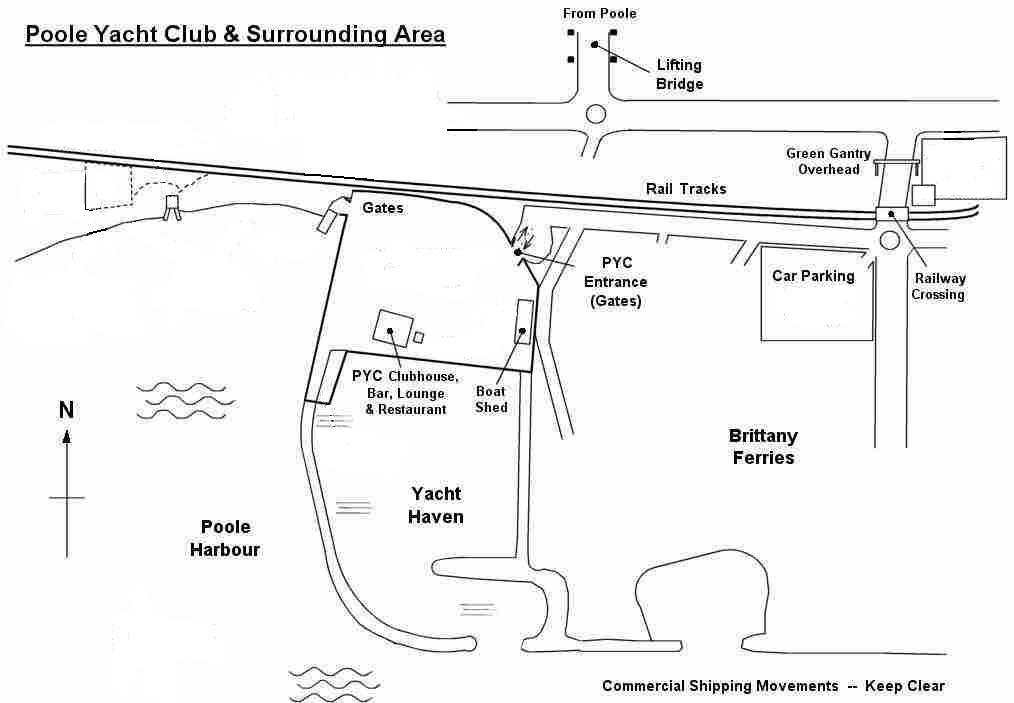 Suggested Activities for Non-SailorsBoat trips round the harbour from Poole quay, stopping off on Brownse Island with its home of Scouting and red squirrels. Boat trips to Wareham (town on main river feeding Poole Harbour) from Poole quayBournemouth beaches, 15minutes by car Visit Studland with its beaches and sand dunes via the Sandbank ferry.Visit Dorset’s Jurassic coastWalk the nature reserve of Arne with its flower and faunaPoole Yacht Club Entry Form			Safety Number ……..Contender Osprey Open 30th June	 and 1st July 2018	office use onlyPlease complete in ink 		 Class. ………………..         Boat Name - …………………- Sail Number ………………Competitor Declaration: I agree to be bound by the rules as defined in the Racing Rules of Sailing, and all other rules that govern this event. I accept the Statement of Liability in the Notice of Race which excludes the right to claim compensation in certain circumstances. During the event we will hold valid and current third party insurance for the boat of at least £3 000 000Please complete the Medical Declaration over the page.Parent/Guardian Details: (Required for all helms and crews who are under 18 years of age at date of entry)Parent/Guardian Declarations: (Required for all helms and crews who are under 18 years of age at date of entry)Under law, this competitor is my dependant. I accept the Statement of Liability in the Notice of Race, which excludes the right to claim compensation in certain circumstances. During the event the boat sailed by my dependant will have a valid and current third party insurance of at least £3million. I confirm that my dependant is competent to take part. I will be responsible for my dependant throughout the event, and during the time he/she is afloat I will be available at the event venue, or I will inform the Race Office in writing who is acting in loco parentis. I confirm that the above named participant(s) may be photographed and/ or filmed during the event and images may be used in publicity material for Poole Yacht Club.Fees- Entry fee Osprey £32. Contenders £27Please enclose a cheque made out to The Poole Yacht Club   Contender Open 30th June and 1st July 2018Medical Details                    CONFIDENTIAL WHEN COMPLETEDMedical Declaration:I confirm that this information is correct and complete to the best of my knowledge and may be shared on a “need to know” basis.  I authorise the Race Officials and other persons nominated by the Race Committee to administer first aid if required in an emergency.                                        CONFIDENTIAL WHEN COMPLETEDDateTime of warning signalNotesSaturday 30th June 2018Race 1 Not before 11:55Race 2 and then Race 3 to follow Race 1 back to backSunday 1st July 2018First race of the day not before 10:25. No warning signal will be made after 14:55Subsequent Races follow back to backCompetitor DetailsHelmCrewNameDate of BirthHome AddressPost Code ClubContact Phone/MobileCompetitor SignaturesParent/Guardian detailsHelmCrewName of Parent/GuardianHome AddressPost Code Contact Phone/MobilePerson acting in Loco Parentis ( if applicable)Contact Phone/MobileParent/Guardian  SignaturesMedical DetailsHelmCrewCompetitors Name:What are the things that a Coach/Shore Crew/Helper/Rescuer/Fellow Sailor has to watch out for which might be health or life threatening to you, either on shore or on the water eg: asthma/diabetesWhat should they do if any of these things happen?Medication and or allergies that doctors should be aware of in case of emergency: Emergency Contact if not Parent/Guardian:Contact Phone/Mobile:Over 18 Competitor orParent/Guardian SignaturesDate Signed: